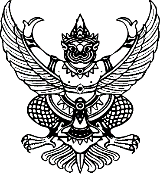 		บันทึกข้อความส่วนราชการ	ศูนย์ฝึกประสบการณ์วิชาชีพ  คณะมนุษยศาสตร์และสังคมศาสตร์  มหาวิทยาลัยราชภัฏจันทรเกษมที่ อว.๐๖๔๑.๐๓ (๑)/			           วันที่..................................................................................เรื่อง 	 ขอหนังสือขอความอนุเคราะห์สถานประกอบการเรียน  	 คณบดีคณะมนุษยศาสตร์และสังคมศาสตร์	  นักศึกษาชื่อ  (นาย / นาง / นางสาว)..........................................สกุล............................................................ระดับ.......................สาขาวิชา.....................................................................หมู่เรียน......................................................กำหนดออกฝึกประสบการณ์ขั้น     (    )  เตรียมฝึกประสบการณ์วิชาชีพ      (    )  ฝึกประสบการณ์วิชาชีพไม่น้อยกว่า.................ชั่วโมง  ระหว่างวันที่.................เดือน.......................................พ.ศ. ...........................................ถึงวันที่................เดือน.................................พ.ศ. .....................     (    ) ภาคปกติ             (    ) ภาคสมทบมีความประสงค์ให้คณะฯ  ออกหนังสือราชการเพื่อติดต่อขอความอนุเคราะห์สถานประกอบการในการออกฝึกประสบการณ์ฯ  ดังนี้	 เรียน............................................................................................................................................................สถานประกอบการชื่อ......................................................................................................................................................ตั้งอยู่เลขที่.................ถนน.................................ตำบล/แขวง................................อำเภอ/เขต........................................จังหวัด..........................................รหัสไปรษณีย์.............................โทรศัพท์...................................................................		จึงเรียนมาเพื่อโปรดอนุเคราะห์							ขอแสดงความนับถือ					     ลงนาม..........................................................						  ( 		  		  )							        นักศึกษาลงนาม.....................................................          (		  	   )	      อาจารย์ประจำวิชา*** เบอร์โทรศัพท์ที่สามารถติดต่อนักศึกษาได้.......................................................................(โปรดส่งกลับศูนย์ฝึกฯเพื่อดำเนินการจัดทำหนังสือฉบับจริงต่อไป) E-mail  hstraining.chandra18@gmail.com